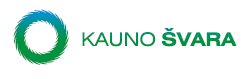 TEKSTILĖS ATLIEKŲ SURINKIMO KAIŠIADORIŲ RAJONE 2023METŲ GRAFIKAS                                                                                                                                                                                                                                     UAB „KAUNO ŠVARA“                                                                                                                                                                                                      Statybininkų g. 3                                                                                                                                                                                                          LT-50124, KaunasMob. Tel. 866932085Konteineriai / mėnesis /dienaSausisVasarisKovasBalandisGegužėBirželisLiepaRugpjūtisRugsėjisSpalisLapkritisGruodisPusiau požeminiai   konteineriai (bendrojo naudojimo aiktštelėse(kas tris savaites)171414119643;29191075;26Antžeminiai konteineriai Kaišiadorių mieste (Nuo 06.01)-----[5-9][19- 23][10-14][24-28][7-11][21-25][11-15][25-29][9-13][23-27][6-10][20-24][11-15][27-29]Antžeminiai konteineriai kitose vietovėseNuo( 06.01)-----[12-16][3-7][17-21][14-18][4-8][25-29][16-20][13-17][27-30][18-22]Kaišiadorių mieste(apvažiavimo būdu)03;10;17;24.7;14;21;28.7;14;21;28.4;1118;25.9;1623;30.6;13;20;27.4;11;25;18.1;8;22;29.5;12;19;26.3;10;17;24.7;14;21;28.5;12;19;26.Žiežmarių mieste, Pravieniškių-2 kaime, Stasiūnų gyvenvietėje (1 kartą per mėnesį apvažiavimo būdu)101414111613111512101412Kitose vietovėse (vieną kartą į ketvirtį apvažiavimo būdu)7655